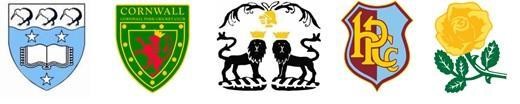 J.T. SPARLING JUNIOR SUPER SERIESRound 1                                                                  19th NovemberFixture 1: HPCC vs AUCCGRADE	VENUE	START TIMEUnder 10A                                                          Point England Reserve 1a8:30amUnder 10B	             Point England Reserve 4a8:30am Under 11A                                                          Point England Reserve 2a8:30amUnder 11B                                                          Point England Reserve 3a8:30amUnder 12A                                                          Ti Rakau Park 1a9:00amUnder 12B                                                          Ti Rakau Park 2a9:00am Other Information:Players please ensure you have food and drink.Contacts: Le-Shur Vermeulen – community@aucc.co.nz